Утверждаю Л.М.Шинтукова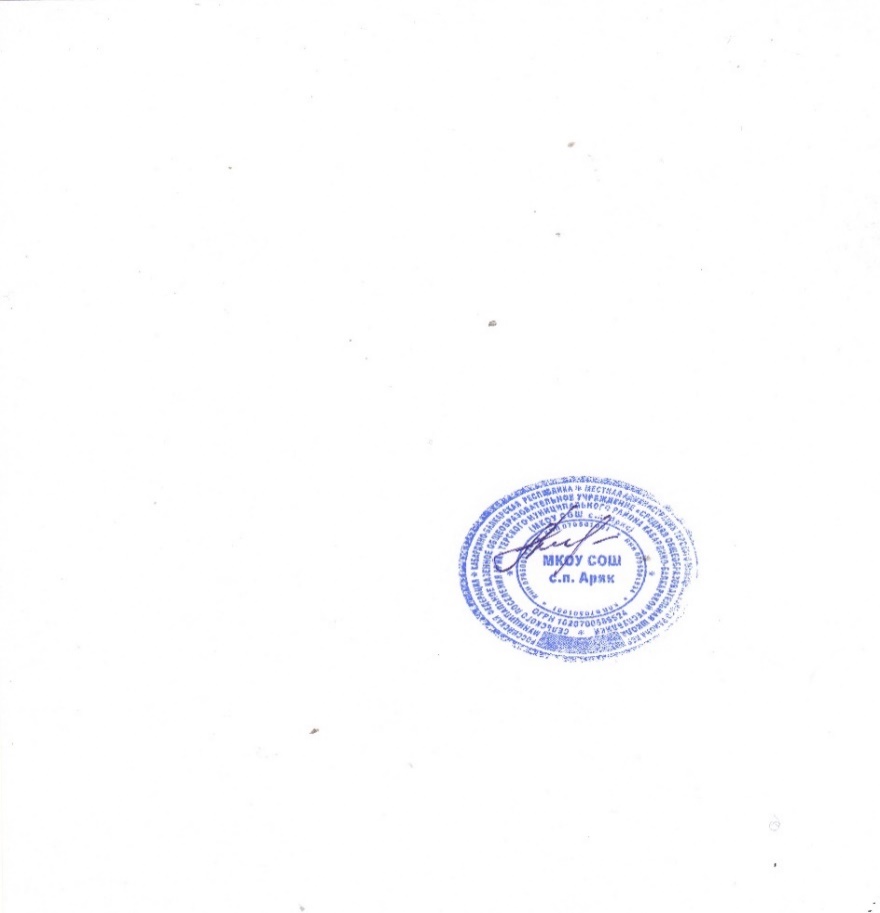 График прибытия в школу 1-11 классовМКОУ СОШ с.п.Арик на начало 2020-2021учебного годаУтверждаю Л.М.ШинтуковаРасписание уроков, перемен для 1-4 классовМКОУ СОШ с.п.Арик на начало 2020-2021учебного годаКлассыВремя прибытия1а,1б8.002а,2б,2в8.103а,3б8.304а,4б8.505а,5б8.106а,6б8.207а,7б8.308а,8б8.209а,9б8.10108.20118.30Классы/уроки1а,б2а,б,в3а,б4а,б1 урок8.10-8.458.15-9.008.40-9.259.00-9.451 перемена10 мин10мин10мин10мин2 урок8.55-9.309.10-9.559.35-10.209.55-10.402 переменадинамическая пауза 40 мин20 мин20 мин20 минзавтрак    9.30-9.509.55-10.1510.20-10.4010.40-11.003 урок10.10-10.4510.20-11.0510.40-11.2011.00-11.453перемена20 мин20 мин20 мин4 урок11.25-12.1011.40-12.2012.05-12.454 перемена10 мин10 мин10мин5 урок12.20-13.0512.30-13.1512.55-13.405 перемена10 мин10 мин10мин6 урок13.15-14.0013.25-14.1013.50-14.35